а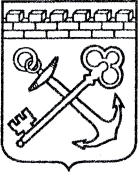 АДМИНИСТРАЦИЯ ЛЕНИНГРАДСКОЙ ОБЛАСТИКОМИТЕТ ЭКОНОМИЧЕСКОГО РАЗВИТИЯ И ИНВЕСТИЦИОННОЙ ДЕЯТЕЛЬНОСТИПРИКАЗ«____» ________ 20___  года № ________________г. Санкт-ПетербургВ соответствии со статьей 160.1 Бюджетного кодекса Российской Федерации, во исполнение постановления Правительства Ленинградской области от 13 марта 2020 года № 116 «О Порядке осуществления органами государственной власти (государственными органами) Ленинградской области, находящимися в их ведении казенными учреждениями, Территориальным фондом обязательного медицинского страхования Ленинградской области бюджетных полномочий главных администраторов доходов бюджетов бюджетной системы Российской Федерации и признании утратившими силу отдельных постановлений Правительства Ленинградской области», приказываю:Утвердить Порядок исполнения  Комитетом экономического развития и инвестиционной деятельности Ленинградской области  полномочий главного администратора и администратора доходов бюджетов бюджетной системы Российской Федерации согласно приложению.Признать утратившим силу приказ Комитета экономического развития и инвестиционной деятельности Ленинградской области  от 25 декабря 2010 года № 24 «О порядке администрирования доходов бюджетов бюджетной системы Российской Федерации в Комитете экономического развития и инвестиционной деятельности Ленинградской области».Контроль исполнения приказа оставляю за собой.                                         Утвержден                                                                            приказом Комитета экономического                                                                 развития и инвестиционной деятельности                                                                           Ленинградской области 					     от «___» __________ 20____ года № _____                                                                                             (приложение)Порядок исполнения Комитетом экономического развития и инвестиционной деятельности Ленинградской области  полномочий главного администратора и администратора доходов бюджетов бюджетной системы Российской ФедерацииОбщие положения. Настоящий Порядок регламентирует процедуру исполнения Комитетом экономического развития и инвестиционной деятельности Ленинградской области (далее - Комитет) полномочий главного администратора и администратора доходов областного бюджета Ленинградской области по закрепленным источникам доходов областного бюджета Ленинградской области. Настоящий Порядок разработан в соответствии с Бюджетным кодексом Российской Федерации, Федеральным законом от 6 декабря 2011 года № 402 - ФЗ «О бухгалтерском учете», приказом Министерства финансов Российской Федерации от 27 февраля 2018 года № 32н «Об утверждении федерального стандарта бухгалтерского  учета для организаций                  государственного  сектора «Доходы»,  иными нормативными правовыми актами, регламентирующими  порядок  учета поступлений и представления отчетности об исполнении бюджетов бюджетной системы Российской Федерации.Исполнение бюджетных полномочий главного администратора доходов  областного бюджета Ленинградской области.Комитет в рамках исполнения полномочий главного администратора доходов  областного бюджета Ленинградской области осуществляет следующие функции: Формирует и представляет в комитет финансов Ленинградской области в соответствии с правилами и(или) общими требованиями, установленными нормативными правовыми актами Российской Федерации и(или) нормативными правовыми актами Ленинградской области, следующие документы:Прогноз поступления доходов областного бюджета Ленинградской области в сроки, определяемые Комитетом финансов Ленинградской области в рамках работы над проектом областного бюджета Ленинградской области на очередной финансовый год и на плановый период.Сведения, необходимые для составления проекта областного бюджета Ленинградской области на среднесрочную перспективу.Сведения, необходимые для формирования и ведения реестра источников доходов областного бюджета Ленинградской области;Сведения, необходимые для составления и ведения кассового плана по доходам областного бюджета Ленинградской области.Предложения  по детализации подвидов администрируемых доходов областного бюджета Ленинградской области.Аналитические материалы по исполнению доходной части областного бюджета Ленинградской области в сроки, установленные нормативными правовыми актами Ленинградской области.2.2.  Формирует и представляет в комитет финансов Ленинградской области бюджетную отчетность главного администратора доходов бюджетов по формам и в сроки, установленные нормативными правовыми актами Российской Федерации и Ленинградской области.Принимает правовые акты о наделении подведомственного государственного казенного учреждения полномочиями администратора доходов областного бюджета Ленинградской области и о порядке осуществления полномочий администратора доходов областного бюджета Ленинградской области и доводит их до подведомственного учреждения не позднее пяти рабочих дней со дня принятия таких правовых актов. Ведет реестр администрируемых доходов бюджета по закрепленным за ним источникам доходов на основании перечня источников доходов бюджетов бюджетной системы Российской Федерации, представляет его в Управление Федерального казначейства по Ленинградской области.Утверждает методику прогнозирования поступлений доходов областного бюджета Ленинградской области в соответствии с общими требованиями к методике прогнозирования поступлений доходов в бюджеты бюджетной системы Российской Федерации, установленными Правительством Российской Федерации.В случае изменения состава и(или) функций главного администратора доходов бюджетов Комитет доводит информацию об изменениях до Комитета финансов Ленинградской области в течение 14 дней с даты внесения соответствующих изменений.Руководители структурных подразделений Комитета, ответственные за обеспечение исполнения областного бюджета по администрируемым источникам доходов областного бюджета (далее – руководители структурных подразделений), утвержденные правовыми актами Комитета об обеспечении исполнения областного закона об областном бюджете в текущем финансовом году, представляют в установленном порядке сведения для составления прогноза поступлений доходов в областной бюджет, проекта областного бюджета по администрируемым источникам доходов, кассового плана по доходам областного бюджета по закрепленным источникам.Исполнение бюджетных полномочий администратора доходов областного бюджета Ленинградской области.3.1.   Комитет в рамках исполнения полномочий администратора доходов  бюджетов Ленинградской области осуществляет:3.1.1 Начисление, учет и контроль за правильностью исчисления, полнотой и своевременностью осуществления платежей в бюджет, пеней и штрафов но ним.3.1.2. Осуществление взыскания задолженности по платежам в бюджет, пеней и штрафов.3.1.3. Принятие решений о возврате излишне уплаченных (взысканных) платежей в бюджет, пеней и штрафов, а также процентов за несвоевременное осуществление такого возврата и процентов, начисленных на излишне взысканные суммы, и представление в Управление Федерального казначейства по Ленинградской области документов для осуществления возврата в порядке, установленном Министерством финансов Российской Федерации.3.1.4. Принятие решения о зачете (уточнении) платежей в областной  бюджет Ленинградской области и представление уведомления в Управление Федерального казначейства по Ленинградской области.3.1.5. Предоставление информации, необходимой для уплаты денежных средств физическими и юридическими лицами за государственные услуги, а также иных платежей, являющихся источниками формирования доходов бюджета Ленинградской области, в Государственную информационную систему о государственных и муниципальных платежах в соответствии с порядком, установленным Федеральном законом от 27 июля 2010 года № 210-ФЗ «Об организации предоставления государственных и муниципальных услуг».3.1.6. Принятие решения о признании безнадежной к взысканию задолженности по платежам в бюджет. Формирует и представляет главному администратору доходов бюджетов сведений и бюджетной отчетности по формам, установленным нормативными правовыми актами Российской Федерации и Ленинградской области:3.2.1.Порядок представления отчетности по доходам областного бюджета в составе бюджетной отчетности определяется действующей Инструкцией о порядке составления и представления годовой, квартальной и месячной отчетности об исполнении бюджетов бюджетной системы Российской Федерации;3.2.2. Сроки представления отчетности Комитету устанавливаются комитетом финансов Ленинградской области;3.2.3. Ответственность за составление и представление в установленном порядке бюджетной отчетности по администрированию доходов областного бюджета Ленинградской области по закрепленным за Комитетом источникам возлагается на начальника сектора финансового обеспечения отдела правового и организационного обеспечения Комитета - главного бухгалтера (далее – главный бухгалтер).Определяет порядок заполнения (составления) и отражения в бюджетном учете первичных учетных документов по администрируемым доходам областного бюджета Ленинградской области:3.3.1. Учет поступлений осуществляется по видам доходов, администрируемым Комитетом, в соответствии с кодами бюджетной классификации, закрепленными действующим законодательством на соответствующий финансовый год, на основании следующих документов, представленных органами Федерального казначейства: выписки и приложения к выписке из лицевого счета администратора доходов бюджета с приложением расчетных документов, справки о перечислении поступлений в бюджеты, отчета о состоянии лицевого счета администратора доходов бюджета,выписки из Сводного реестра поступлений и выбытий.Определяет порядок и сроки сверки данных бюджетного учета администрируемых доходов бюджетов в соответствии с нормативными правовыми актами Российской Федерации:3.4.1. Сверка данных бюджетного учета с данными органа Федерального казначейства о поступлениях, сформированных нарастающим итогом с начала года, проводится Комитетом ежегодно на первое число года, следующего за отчетным.  В случае выявления расхождений с данными Управления Федерального казначейства по Ленинградской области Комитетом принимаются меры по установлению причин указанного расхождения и его устранению.Определяет порядок  действий по уточнению невыясненных поступлений в соответствии с нормативными правовыми актами Министерства финансов Российской Федерации и Федерального казначейства:Комитет для уточнения (выяснения) принадлежности платежей, отнесенных к невыясненным поступлениям, зачисляемым в областной бюджет Ленинградской области, направляет в Управление Федерального казначейства по Ленинградской области уведомление об уточнении вида и принадлежности платежа (код по КФД 0531809) в срок не позднее одного месяца с даты поступления невыясненного платежа в областной бюджет.Комитет  направляет уведомление об уточнении вида и принадлежности платежа в ответ на запрос Управления Федерального казначейства по Ленинградской области на выяснение принадлежности платежа в срок не позднее одного месяца с даты получения запроса посредством Системы управления документооборотом Федерального казначейства.3.6 Определяет порядок действий Комитета по принудительному взысканию с плательщика платежей в областной бюджет Ленинградской области, пеней и штрафов по ним через судебные органы или через судебных приставов в случаях, предусмотренных законодательством Российской Федерации:3.6.1. В случае взыскания задолженности по платежам в бюджет, пеней и штрафов по истечении установленного срока в принудительном порядке руководители структурных подразделений направляют в адрес должника уведомление о размере задолженности по платежам в бюджет с приложением акта сверки взаимных расчетов по форме приложения 1 к настоящему Порядку,  и подготавливают необходимые документы для обращения в арбитражный суд с исковым заявлением о взыскании задолженности по платежам в бюджет со сроком просроченной задолженности более 3-х месяцев. 3.7.  Определяет порядок взаимодействия при принятии решения о возврате плательщиком излишне уплаченных (взысканных) платежей в областной бюджет Ленинградской области:3.7.1. Руководители структурных подразделений в течение одного месяца обеспечивают: 3.7.1.1. Принятие руководителем комитета решения о возврате излишне уплаченных (взысканных) платежей в областной бюджет Ленинградской области по итогам рассмотрения документов, поступивших от плательщика, при наличии правовых оснований для возврата. Указанное решение оформляется правовым актом Комитета;3.7.1.2. Оформление заявления на возврат по форме приложения 2 к настоящему Порядку и акта сверки взаимных расчетов по форме приложения 1 к настоящему Порядку.3.7.1.3. Своевременность направления главному бухгалтеру для осуществления возврата платежа следующих документов: заявления плательщика о возврате излишне или ошибочно уплаченных сумм, указанного в пункте 3.7.1.2 настоящего Порядка, с разрешительной надписью руководителя комитета «К возврату»,копии платежного документа, подтверждающего заявленную к возврату излишне уплаченную (взысканную) сумму, заверенной руководителем организации и главным бухгалтером, с отметкой банка плательщика,копии правового акта Комитета о принятии решения о возврате излишне уплаченных (взысканных) платежей.3.7.2. Возврат излишне уплаченных сумм плательщику осуществляется в течение одного месяца со дня принятия председателем комитета решения о возврате платежа на основании заявки на возврат (код по КФД 0531803), представленной Комитетом в Управление Федерального казначейства по Ленинградской области с приложением подтверждающих обоснованность возврата документов.Приложение 1 к Порядку     		 (утвержден  приказом  комитета    		от «____» __________20  г. № ___)АКТ СВЕРКИвзаимных расчетов по состоянию на «___» ______ 20__ года между____________________________________________________________(наименование организации)и Комитетом экономического развития и инвестиционной деятельности Ленинградской области по платежам в областной бюджет Ленинградской области______________________________________________________________________________________________________________________________________________  (назначение  платежа)Мы, нижеподписавшиеся,__________________________________________________________________________________________________________________(должности, ФИО должностных лиц организации)и от Комитета экономического развития и инвестиционной деятельности Ленинградской области Заместитель Председателя Правительства Ленинградской области – председатель Комитета экономического развития и инвестиционной деятельности Ленинградской области Ялов Д.А, главный бухгалтер Циркулева И.Г. с другой стороны составили настоящий акт сверки в том, что состояние взаимных расчетов по данным учета следующее:По данным                                                           По данным Комитета экономического ________________________________       развития и инвестиционной деятельности                       (наименование организации)                                                 Ленинградской областина _____________  задолженность                  	      на ____________ задолженность                        (дата)                                                                                                                                      (дата)     составляет в сумме __________________ составляет в сумме ____________________________________________________   ___________________________________(или отсутствует)					(или отсутствует)От организации                                                    От Комитета экономического  развития ________________________________       развития и инвестиционной деятельности           (наименование организации)                                                 Ленинградской областиРуководитель                                                Руководитель___________________                                 __________________         (подпись, расшифровка подписи)					(подпись, расшифровка подписи)Главный бухгалтер                                          Главный бухгалтер_______________________                              ___________________   (подпись, расшифровка подписи)					(подпись, расшифровка подписи)М.П.                                                                      М.П.Приложение 2 к Порядку     		 (утвержден  приказом  комитета    		от «____» __________20  г. № ___)Заместителю Председателя Правительства Ленинградской области – председателю комитета экономического развития и инвестиционной деятельности Ленинградской области____________________________                (ФИО)_______________________________________(наименование организации,ФИО предпринимателя)_____________________________________________(адрес организации, предпринимателя)_______________________________________________                                       ИНН/КППЗАЯВЛЕНИЕО ВОЗВРАТЕ ИЗЛИШНЕ (ОШИБОЧНО) УПЛАЧЕННЫХ СРЕДСТВ Прошу вернуть излишне (ошибочно) уплаченные средства в сумме______________                                                                                                                (цифрами)__________________________________________________	___________руб.____коп. Дата платежа: _________________________________________________________№ платежного поручения: _______________________________________________Причина переплаты: _________________________________________________________________________________________________________________________Сообщаю реквизиты для возврата платежа:Банк получателя: _______________________________________________________БИК: _________________________________________________________________Банковский счет: _______________________________________________________Корреспондентский счет банка: ___________________________________________ИНН получателя: _______________________________________________________КПП получателя: _______________________________________________________Наименование получателя: _______________________________________________Приложение: копия платежного поручения в 1 экз., заверенная руководителем организации и главным бухгалтером с отметкой банка об оплате.Руководитель организации		(подпись)                           (расшифровка 	подписи)Главный бухгалтер			(подпись)                        (расшифровка 	подписи)М.ПМ.ПОб утверждении Порядка исполнения Комитетом экономического развития и инвестиционной деятельности Ленинградской области  полномочий главного администратора и администратора доходов бюджетов бюджетной системы Российской ФедерацииЗаместитель Председателя Правительства  Ленинградской области – председатель комитета    Д. Ялов     По данным ___________________________________________________________________   (наименование организации)             руб., коп.По данным ___________________________________________________________________   (наименование организации)             руб., коп.По данным ___________________________________________________________________   (наименование организации)             руб., коп.По данным ___________________________________________________________________   (наименование организации)             руб., коп.По данным Комитета экономического развития и инвестиционной деятельности Ленинградской области, руб., копПо данным Комитета экономического развития и инвестиционной деятельности Ленинградской области, руб., копПо данным Комитета экономического развития и инвестиционной деятельности Ленинградской области, руб., копПо данным Комитета экономического развития и инвестиционной деятельности Ленинградской области, руб., коп№ппНаименование операции, документыдебеткредит№ппНаименование операции, документыдебеткредит1     Сальдо на  _________               (дата) 1     Сальдо на  _________               (дата)2Начислено платежей за__________         (период)на основании____________(номер, дата документа)2Начислено платежей за__________         (период)на основании____________(номер, дата документа)3Перечислено платежей за__________            (период)(платежное поручение  № _________от «    »       20    )3Перечислено платежей за__________            (период)(платежное поручение  № _________от «    »       20    )6Обороты за период6Обороты за период7Сальдо на _________               (дата)7     Сальдо на _________               (дата)